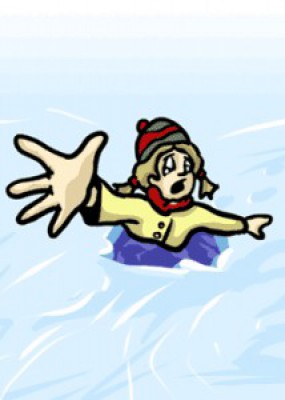 Муниципальное казенное общеобразовательное учреждение детский сад №29 «Гномик»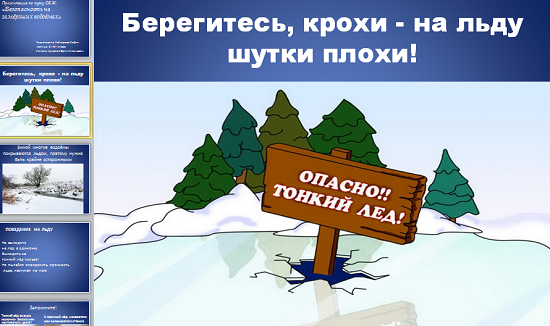 Автор буклета: Старший воспитатель Уткина Лариса ГеннадьевнаБЕЗОПАСНОСТЬ ДЕТЕЙНаиболее опасными считаются следующие водоемы в период осеннего ледостава (ноябрь - январь) и весеннего половодья (март - середина апреля).Меры по обеспечению безопасностиИзбегать одиночных прогулок вблизи опасных водоемов;Скатываться с горок (на лыжах, подошвах, снегокатах) на поверхность реки, а также кататься в незнакомых местах на снегоходах;Не кататься на льдинах, обходить перекаты, полыньи, проруби, края льда;Не проверять прочность льда ударом ноги.НА ВОДЕ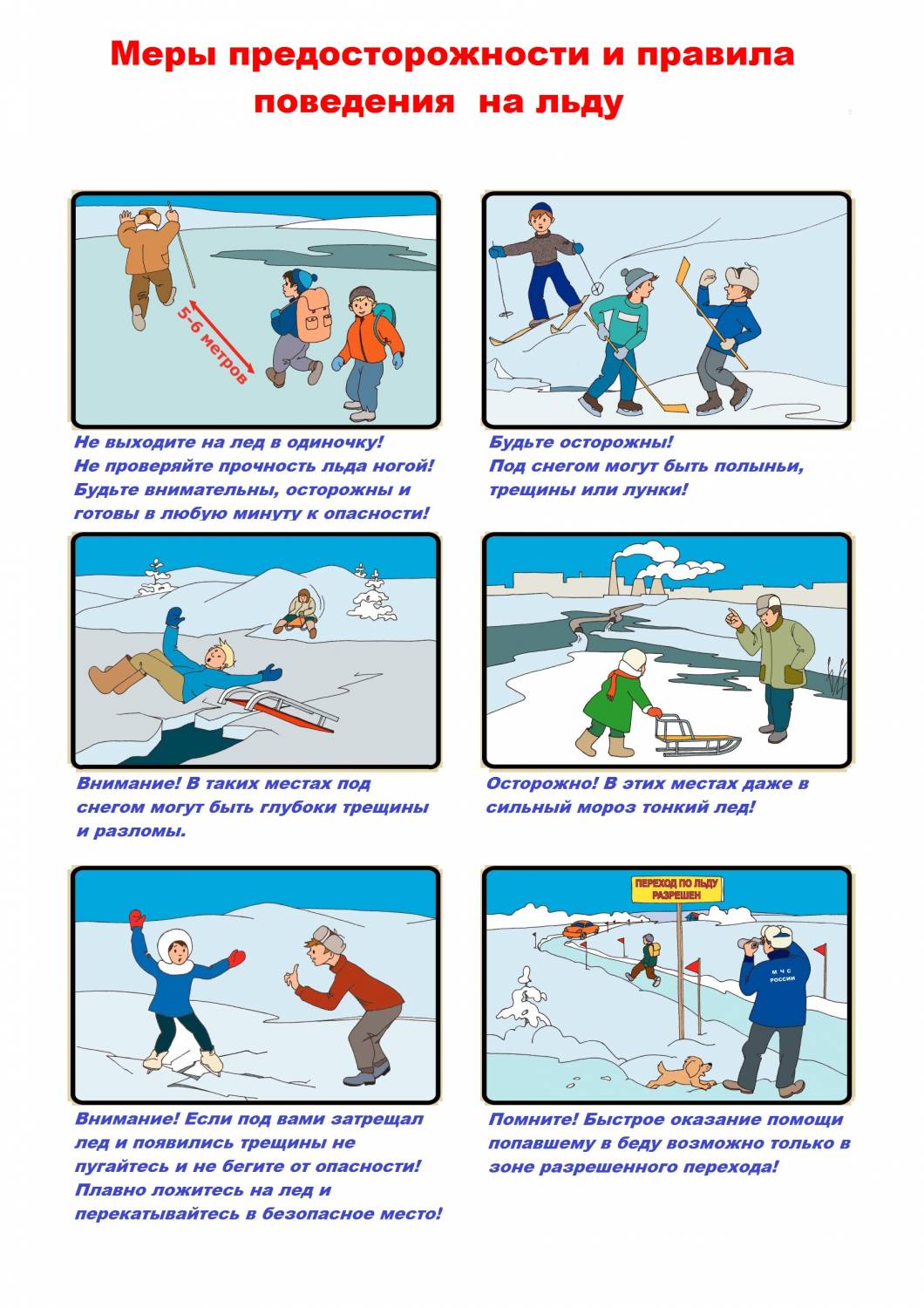 НА ВОДЕВ ЗИМНИЙ ПЕРИОДПравила поведения при ЧС на льдуНе подходить близко к провалившемуся;Срочно сообщить о ЧС (место, время, причины ЧС).Позвать взрослых;Дать провалившемуся опору (лыжа, палка, перекладина и т. п.);Помните: время критического переохлаждения организма в воде зимой наступает в течение 10 минут.Попытаться втащить пострадавшего, используя шарф, веревку, ремни и другие подручные средства;Оказать помощь после извлечения человека из воды (физические упражнения на разогрев, бег);Запрещается близко подходить к краю, подавать руку пострадавшему.Если вы провалились в воду, необходимо: не паниковать, попытаться самостоятельно выбраться на поверхность льда и ползком направляться к берегу, позвать на помощь, выйдя на берег не дать себе замерзнуть.